Kommunernes indberetning af ligestillingsredegørelser 2015Indberetning af ligestillingsredegørelse 2015Alle kommuner skal efter ligestillingslovens § 5a indberette ligestillingsredegørelse i ulige år. Der skal derfor indberettes ligestillingsredegørelser i 2015. Ligestillingsredegørelserne følger op på ligestillingslovens § 4 om, at alle offentlige myndigheder inden for deres område skal arbejde for ligestilling og indarbejde ligestilling i al planlægning og forvaltning. I ligestillingsredegørelsen skal der udelukkende redegøres for ligestilling af kvinder og mænd. Ligestillingsredegørelse 2015 på det kommunale område beskriver perioden 1. november 2013 til 31. oktober 2015, og i henhold til ligestillingsloven skal ligestillingsredegørelsen indberettes inden d. 1. november 2015.Ministeriet for Børn, Ligestilling, Integration og Sociale Forhold har bedt Rambøll Management Consulting om at stå for at indsamle ligestillingsredegørelserne og stiller i den forbindelse dette indberetningsskema til rådighed.Sådan påbegyndes indberetningen Indberetningen påbegyndes ved at klikke på ”Næste” i nederste højre hjørne. Det er muligt at bevæge sig frem og tilbage i skemaet ved at anvende knapperne nederst på hver side. Indberetningen gemmes løbende, og besvarelsen kan foretages i flere omgange. Det er desuden muligt løbende at se og gemme indberetningen som pdf-fil, som kan downloades og printes.Når indberetningen af ligestillingsredegørelsen er endeligt afsluttet, fremsendes en kvitteringsmail samt den godkendte ligestillingsredegørelse i pdf-format.Der kan læses mere om indberetning af ligestillingsredegørelse 2015 i den tidligere udsendte vejledning. [Hent vejledning her]SpørgsmålSpørgsmål i forbindelse med udfyldning af indberetningsskemaet kan rettes til Rambøll Management Consulting på telefon: 51 61 80 77 eller mail surveysupport@ramboll.com.Med venlig hilsenMinisteriet for Børn, Ligestilling, Integration og Sociale ForholdHvis du ønsker at printe indberetningsskemaet kan du klikke her: Print skema.Spørgeskemaet udfyldes for Fredericia Kommune.Politikker på personaleområdetHandlinger på personaleområdetFakta på personaleområdet9. Antal mænd og kvinder fordelt på stillingskategorierNote: Data er trukktet (februar 2015) fra kommunernes og regionernes løndatakontor.Note: Data er trukktet (februar 2015) fra Kommunernes og regionernes løndatakontor.Forventede resultater på personaleområdetPolitikker for ligestilling i kerneydelser (borgerrettede ydelser)Handlinger for ligestilling i kerneydelser Kønssammensætning i råd, nævn og udvalgForventede resultater i forhold til kerneydelserAfslutningKlik her for at gå til start af skemaetSå er der ikke flere spørgsmålIndberetning af ligestillingsredegørelse 2015 er gemt og modtaget, og der vil nu blive fremsendt en kvitteringsmail. Du kan nu lukke internet-browseren. Hvis du ønsker at gemme indberetningen som PDF, kan du klikke her: 


Ligestillingsredegørelsen er indberettet af Fredericia KommuneK4J4-1KR4-H9T6*K4J4-1KR4-H9T6*1. Har I en politik for arbejdet med ligestilling af kvinder og mænd på personaleområdet?JaNej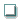 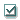 2. Har I målsætninger eller måltal for ligestilling af mænd og kvinder på personaleområdet?Ja, vi har målsætninger Nej, vi har ikke målsætningerJa, vi har måltalNej, vi har ikke måltal*K4J4-1KR4-H9T6*2.a. Angiv venligst målsætninger/måltal for ligestilling i forhold til medarbejdernes kønssammensætning: 2.b. Angiv venligst målsætninger/måltal for ligestilling i forhold til ledernes kønssammensætning: 2.c. Angiv venligst målsætninger/måltal for ligestilling i forhold til andre relevante områder end spørgsmål 2.a og 2.b: *K4J4-1KR4-H9T6*3. Har I taget initiativ til at fremme ligestillingen af kvinder og mænd i forbindelse med rekruttering af personale?Slet ikkeI ringe gradI nogen gradI høj gradI meget høj grad3.a. Beskriv venligst jeres initiativer til at fremme ligestillingen af kvinder og mænd i forbindelse med rekruttering af personale: 4. Har I taget initiativ til at fremme ligestillingen af kvinder og mænd i forbindelse med rekruttering til lederstillinger?Slet ikkeI ringe gradI nogen gradI høj gradI meget høj grad*K4J4-1KR4-H9T6*4.a. Beskriv venligst jeres initiativer til at fremme ligestillingen af kvinder og mænd i forbindelse med rekruttering til lederstillinger: 5. Bruger I kønsopdelte data på personaleområdet for at få viden om kønsforskelle i forhold til løn, tillæg, sygefravær og orlovsordninger? AldrigSjældentAf og tilOfteAltid5.a. Beskriv venligst eksempler på hvordan I bruger kønsopdelte data på personaleområdet: Vi har brugt det i vores sidste trivselsmåling og i vores årlige HR Redegørelse6. Inddrager I kønsaspektet i forbindelse med bevilling og/eller tildeling af kursus- og uddannelsestilbud? AldrigSjældentAf og tilOfteAltid7. Inddrager I kønsaspektet i forbindelse med udarbejdelse af interne evalueringer og medarbejderundersøgelser?AldrigSjældentAf og tilOfteAltid*K4J4-1KR4-H9T6*7.a. Beskriv venligst eksempler på hvordan I inddrager kønsaspektet i forbindelse med udarbejdelse af interne evalueringer og medarbejderundersøgelser: Som nævnt i trivselsmålingen8. Formidler I information om ligestilling af kvinder og mænd på personaleområdet, fx på møder, i nyhedsbreve, på intranet eller lignende? Det kan omhandle fordeling af mænds og kvinders brug af barselsorlov, oplevelse af sammenhængen mellem fritids- og arbejdsliv i kommunen m.m.Slet ikkeI ringe gradI nogen gradI høj gradI meget høj grad 8.a. Beskriv venligst eksempler på, hvordan I formidler information om ligestilling af kvinder og mænd på personaleområdet: Har i HR Redegørelsen 2014 data på mænds brug af barselsorlov*K4J4-1KR4-H9T6*LedereLedereLedereLedereLedereLedereLedereLedereK (årsværk)M (årsværk)TotalK (pct.)M (pct.)K (pct.) alleM (pct.) alleTopchefer13425752773Chefer10112148524654Ledere118,7163,55182,2665356931I alt129,7177,55207,2663376535AnsatteAnsatteAnsatteAnsatteAnsatteAnsatteK (årsværk)M (årsværk)TotalK (pct.)M (pct.)Akademikere97,6242,63140,257030Lærere m.fl. 350,7163,81514,516832Kontor/EDB283,9271,84355,768020Pædagoger655,98151,15807,148119Sundhedspersonale26,271,1727,45964SOSU/plejepersonale1353,75105,691459,44937Øvrige239,01333,7572,714258I alt3007,26869,993877,257822*K4J4-1KR4-H9T6*10. Hvilke resultater forventer I af jeres arbejde med ligestilling på personaleområdet? Sæt op til tre krydser ved de primære forventede resultater. Flere talenter i spilMere kvalitet i opgaveløsningenBedre arbejdsmiljøØget innovationStørre effektivitetBedre branding af kommunenEt bredere rekrutteringsgrundlagMere ligestillingAndet (angiv venligst hvad)  Ingen resultater 11. Har I en politik og/eller målsætninger for ligestilling af kvinder og mænd på nogle af de følgende områder? Sæt gerne flere kryds. 11. Har I en politik og/eller målsætninger for ligestilling af kvinder og mænd på nogle af de følgende områder? Sæt gerne flere kryds. 11. Har I en politik og/eller målsætninger for ligestilling af kvinder og mænd på nogle af de følgende områder? Sæt gerne flere kryds. 11. Har I en politik og/eller målsætninger for ligestilling af kvinder og mænd på nogle af de følgende områder? Sæt gerne flere kryds. Politik MålsætningerHverken politik eller målsætningerBeskæftigelse og integrationPolitik MålsætningerHverken politik eller målsætningerBørn og ungePolitik MålsætningerHverken politik eller målsætningerUddannelse, herunder folkeskolePolitik MålsætningerHverken politik eller målsætningerKultur, fritid og turismePolitik MålsætningerHverken politik eller målsætningerSocialPolitik MålsætningerHverken politik eller målsætningerÆldreområdetPolitik MålsætningerHverken politik eller målsætningerTeknik og miljøPolitik MålsætningerHverken politik eller målsætningerAdministration og digitaliseringPolitik MålsætningerHverken politik eller målsætninger*K4J4-1KR4-H9T6*12. Medtænker I kønsaspektet og kønsopdelte data, når der udarbejdes analyser, evalueringer, brugerundersøgelser, målgruppeanalyser og lignende? På den måde kan det identificeres, om særlige forhold gør sig gældende for henholdsvis kvinder og mænd, drenge og piger.AldrigSjældentAf og tilOfteAltid12.a. Beskriv venligst eksempler på, hvordan I medtænker kønsaspektet i forbindelse med analyser, evalueringer, brugerundersøgelser, målgruppeanalyser eller lignende. Trivselsmålingen13. Medtager I overvejelser om målgruppens køn (ligestillingsvurdering) i jeres vurdering af kommunikationsmaterialer, fx kampagner, nye hjemmesider og oplysningsmaterialer, så indhold og form så vidt muligt er målrettet den ønskede målgruppe?AldrigSjældentAf og tilOfteAltid13.a. Beskriv venligst eksempler på, hvordan I medtænker kønsaspektet i forbindelse med udarbejdelse af kommunikationsmaterialer. Overvejer det ifm. kommunens facebook, hvis vi vil have fat i særlige profiler14. Medtager I overvejelser om målgruppens køn (ligestillingsvurdering), når der fordeles midler til aktiviteter i jeres kommune, fx i forbindelse med fordeling af tilskud og udmøntning af puljer?AldrigSjældentAf og tilOfteAltid*K4J4-1KR4-H9T6*14.a. Beskriv venligst eksempler på, hvordan I medtænker køn og ligestilling i forbindelse med fordeling af midler til aktiviteter i jeres kommune15. Medtager I overvejelser om målgruppens køn (ligestillingsvurdering) på andre områder end de nævnte i spørgsmål 12-14? JaNej16. Gives medarbejdere og ledere indsigt i og viden til at ligestillingsvurdere kerneydelser, fx ved at have nedskrevne procedurer og værktøjer eller ved at tilbyde temadage og kurser herom?JaNej*K4J4-1KR4-H9T6*17. Anfør råd, nævn og udvalg i henhold til ligestillingslovens paragraf 10a, stk. 1 nedsat i perioden 1. september 2013 til 31. august 2015. 17. Anfør råd, nævn og udvalg i henhold til ligestillingslovens paragraf 10a, stk. 1 nedsat i perioden 1. september 2013 til 31. august 2015. 17. Anfør råd, nævn og udvalg i henhold til ligestillingslovens paragraf 10a, stk. 1 nedsat i perioden 1. september 2013 til 31. august 2015. NavnAntal kvinderAntal mændBeboerklagenævnet13Huslejenævnet03Folkeoplysningsrådet16Handicaprådet37Hegnsyn12Udsatetrådet512Ønsker du at anføre flere råd, nævn eller udvalg?JaNej18. Har kommunalbestyrelsen besluttet at lade pladser være ubesatte i råd, nævn og udvalg i perioden 1. september 2013 til 31. august 2015 i henhold til ligestillingslovens paragraf 10a, stk. 3?JaNej*K4J4-1KR4-H9T6*19. Hvilke resultater forventer I af arbejdet med ligestillingsvurdering af initiativer i forhold til jeres kerneydelser? Sæt op til tre kryds ved de primære forventede resultater. Mere målrettede og borgernære kerneydelserStørre brugertilfredshedHøjere oplevet kvalitet i kerneydelserneØget innovationØget effektivitetEt bedre oplyst beslutningsgrundlagØget reel ligestilling og lige muligheder for borgerneAndetIngen resultater 20. Det er her muligt at tilføje en afsluttende fritekst på op til 5 sider af 1500 tegn. Generelt har vi på lederniveau en fornuftig kønssammensætning. 

Medarbejdersammensætningen er skæv, men her er vi afhængige af de unges uddannelsesvalg. Det er for en stor dels vedkommende kvinderne, der søger de uddannelser, kommunerne eftersprøger.Spørgeskemaet er færdigudfyldtJaSpørgeskemaet godkendes og låsesJa